    21.02.2023  в  ГКОУ РО Пролетарской школе-интернате был организован праздничный концерт, посвященный Дню защитника Отечества.          23 февраля - День защитника Отечества, день достойных и сильных мужчин! Именно в этот день начался массовый призыв добровольцев в ряды вооруженных сил, однако фактически Рабоче-крестьянская Красная Армия и Красный Флот были созданы 28 и 29 января 1918 года для защиты Советской России от внешних и внутренних врагов декретом Совета народных комиссаров РСФСР. Таким образом, Красной Армии и Красному флоту в этом году исполнилось 105 лет!          День защитника Отечества - это праздник людей с чистой совестью, праздник народа, умеющего постоять за себя и за свою землю.            Цель мероприятия - содействие развитию детского патриотизма, социализации обучающихся с ограниченными возможностями здоровья.        Самые почетные зрители – мужчины, педагоги и работники школы- интерната принимали поздравление и теплые слова в свой адрес от обучающихся.  На мероприятии в этот праздничный день прозвучали песни в исполнении Школьного хора  «Прадедушка» и «Наша Армия»,  группа младшего вокала -  «День защитника», дуэт Анастасии Убийвовк и Карины Ковтун  -  «Моя Россия», дуэт  Алексея Гуляева и Максима Галеева «Все мы моряки!».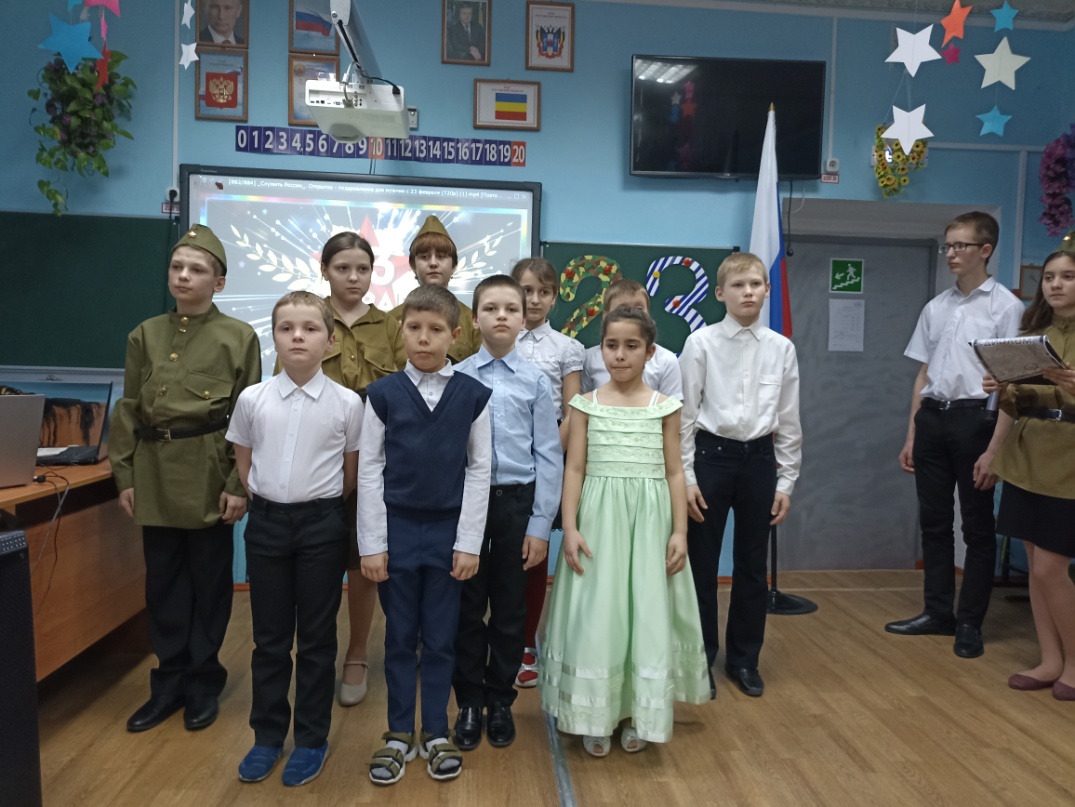 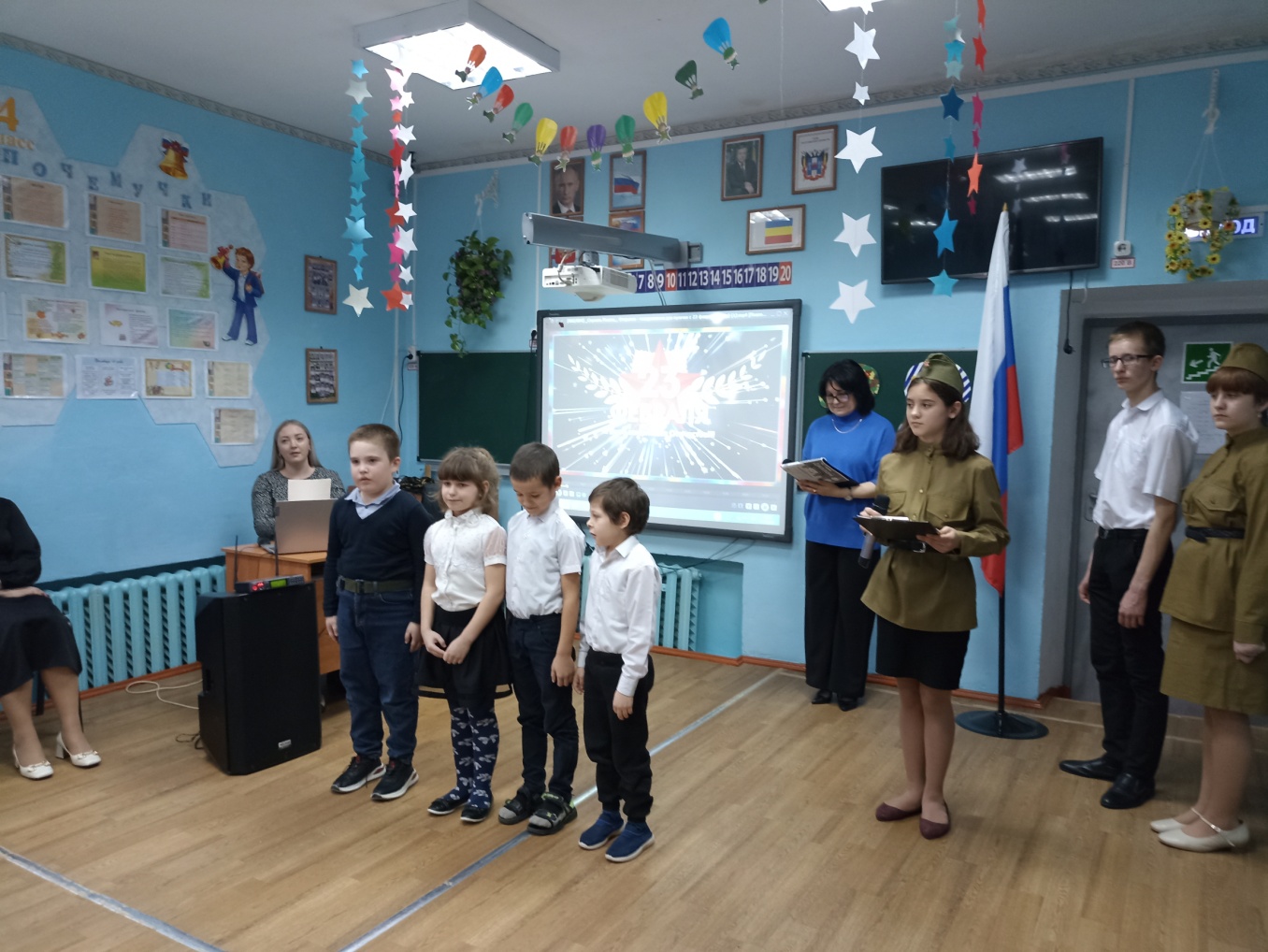 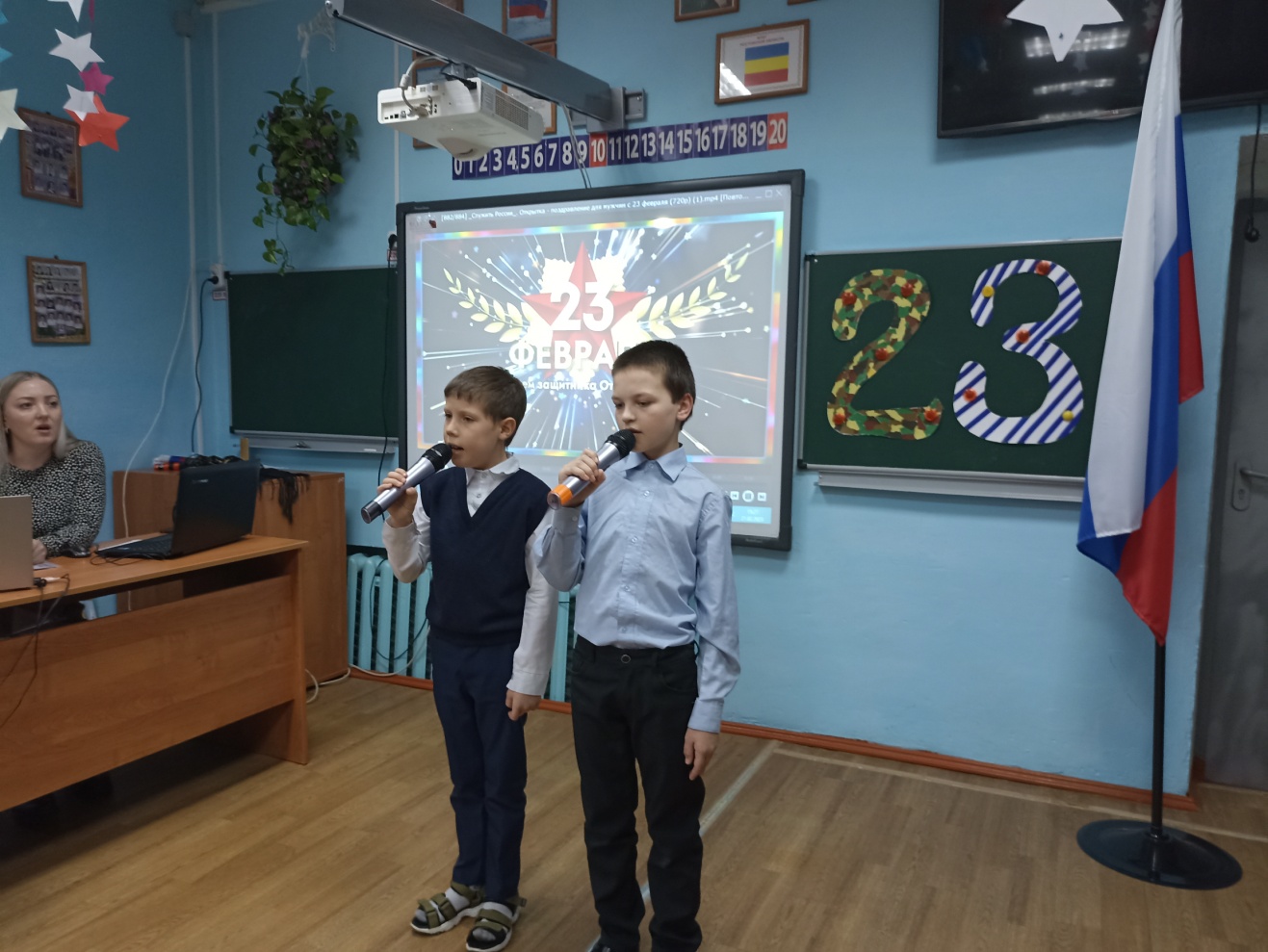 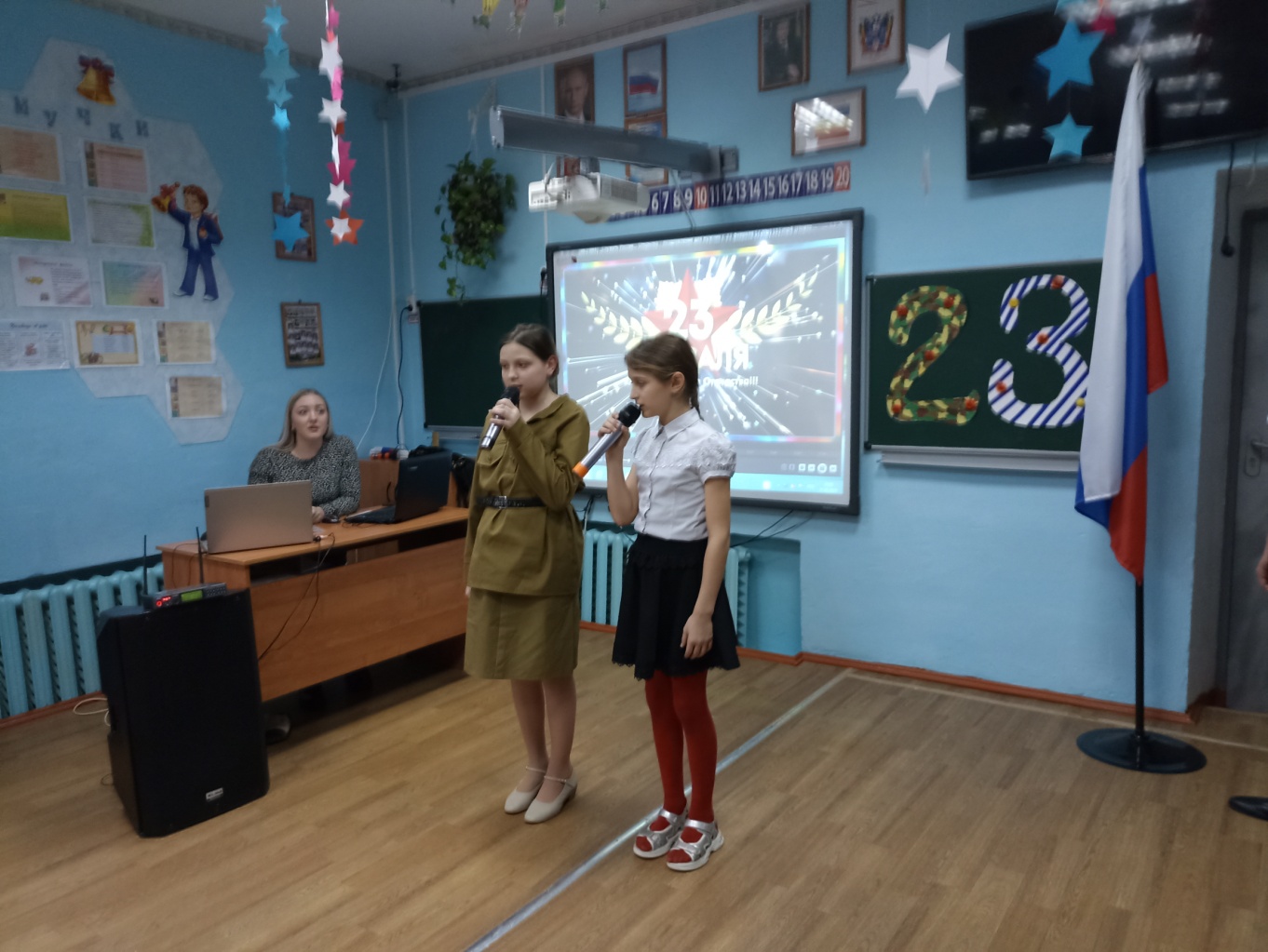 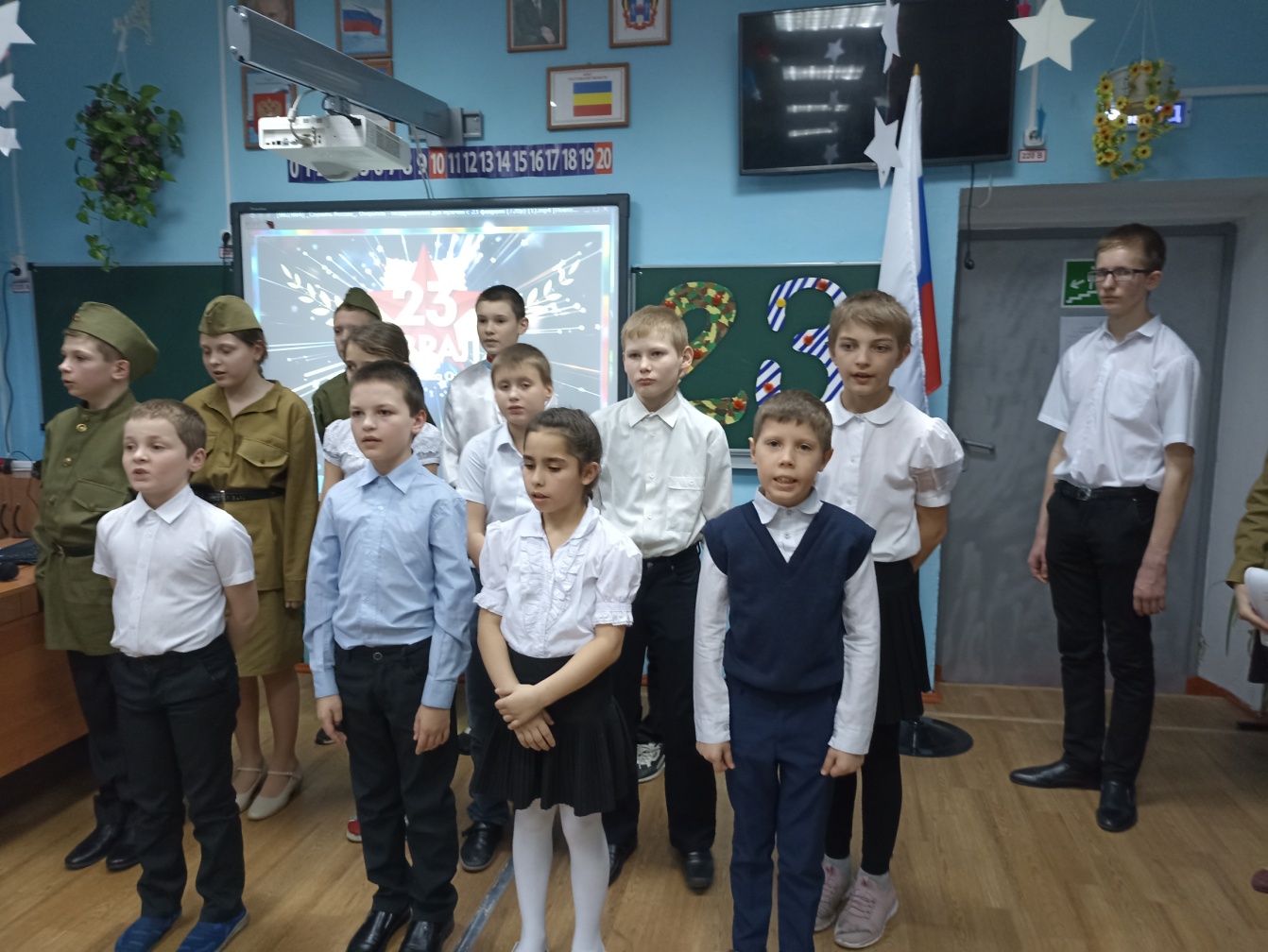 Танцевальный  ансамбль школы-интерната представил на праздничном концерте  танец «Родина»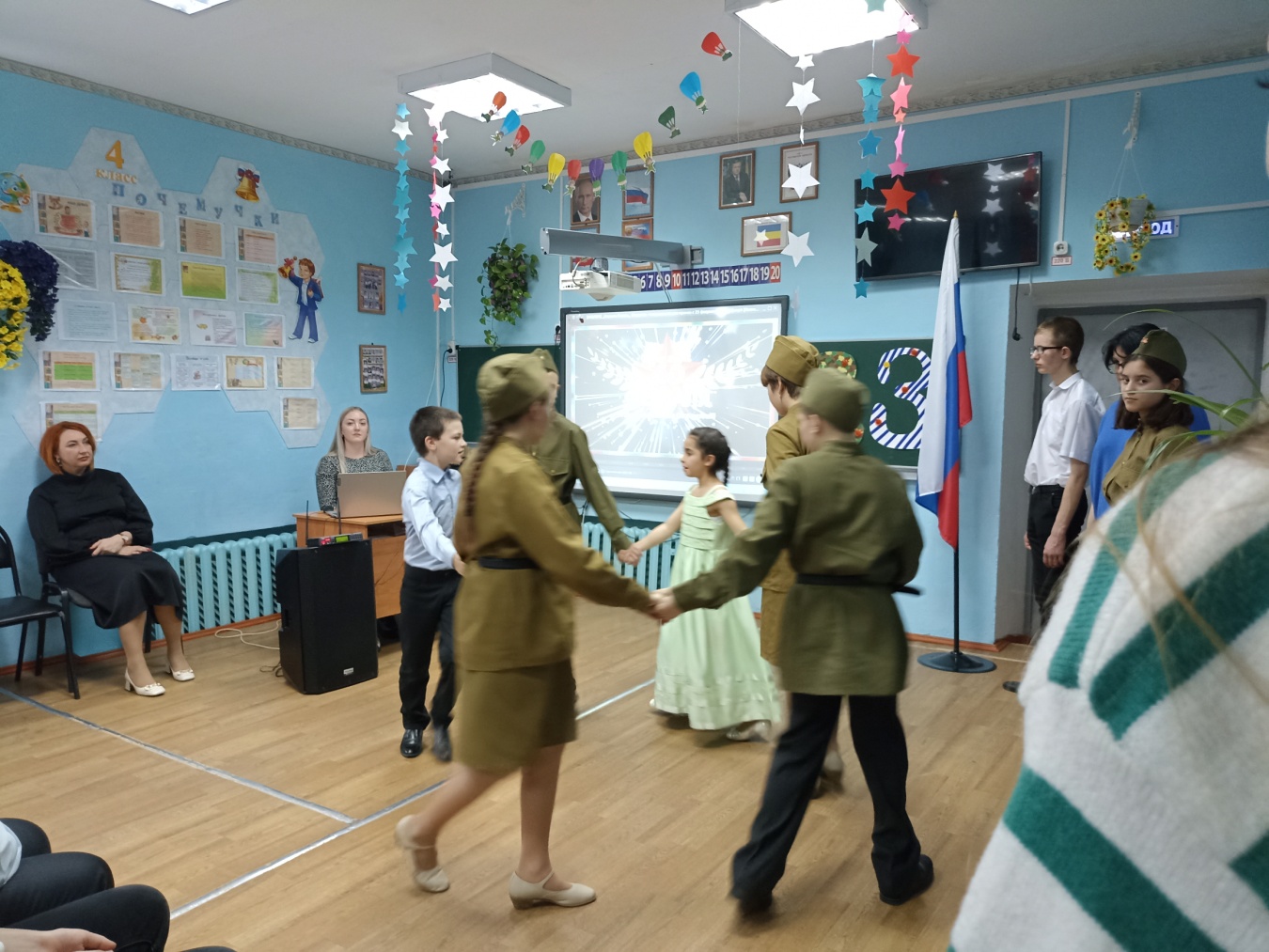 Ученица 6 класса Ковтун Радмила душевно прочитала стихотворение «Сынок любимый…»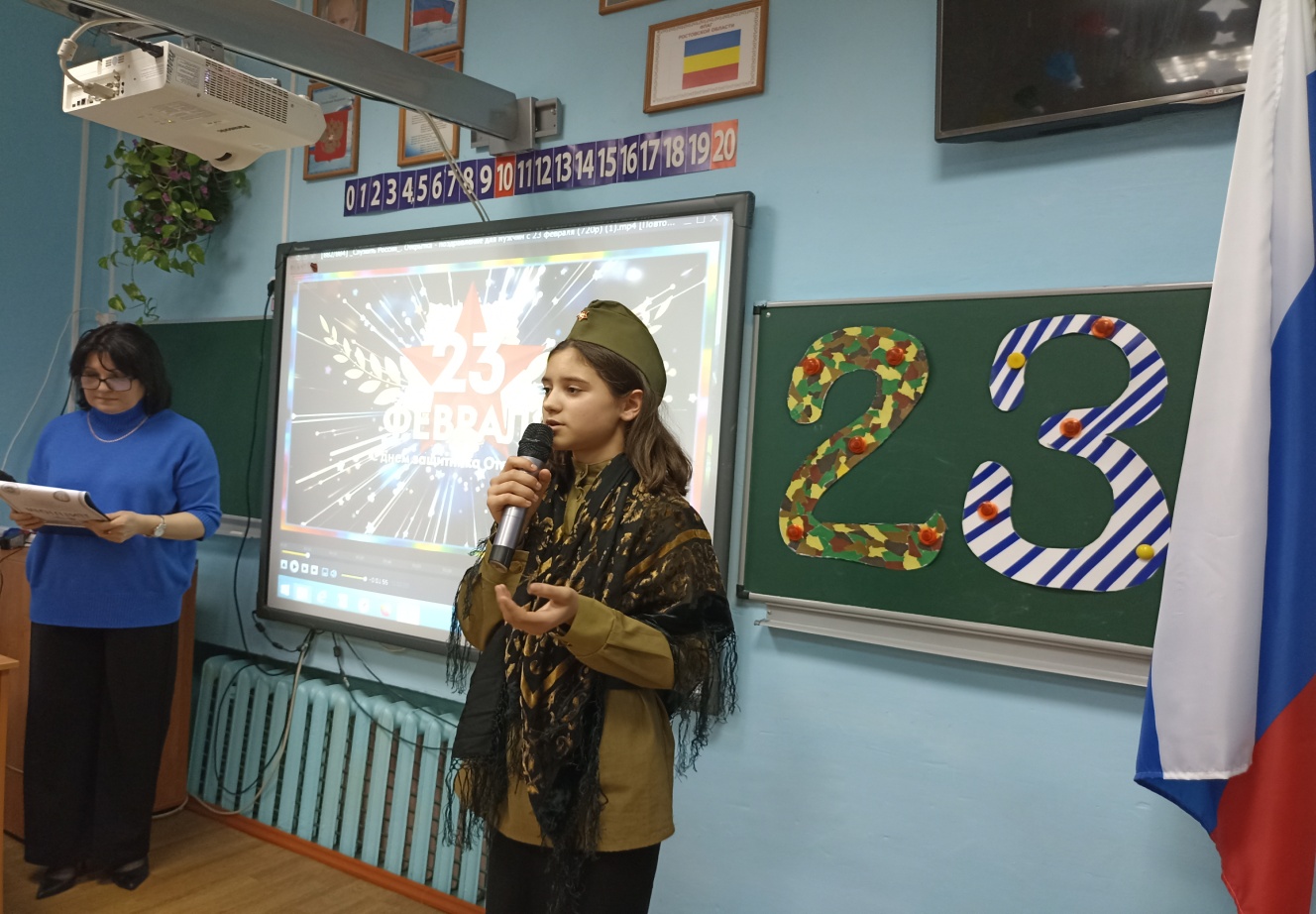 На празднике были вручены почетные грамота победителям и призерам турнира по теннису, который был проведен в школе-интерната в честь Дня защитника Отечества.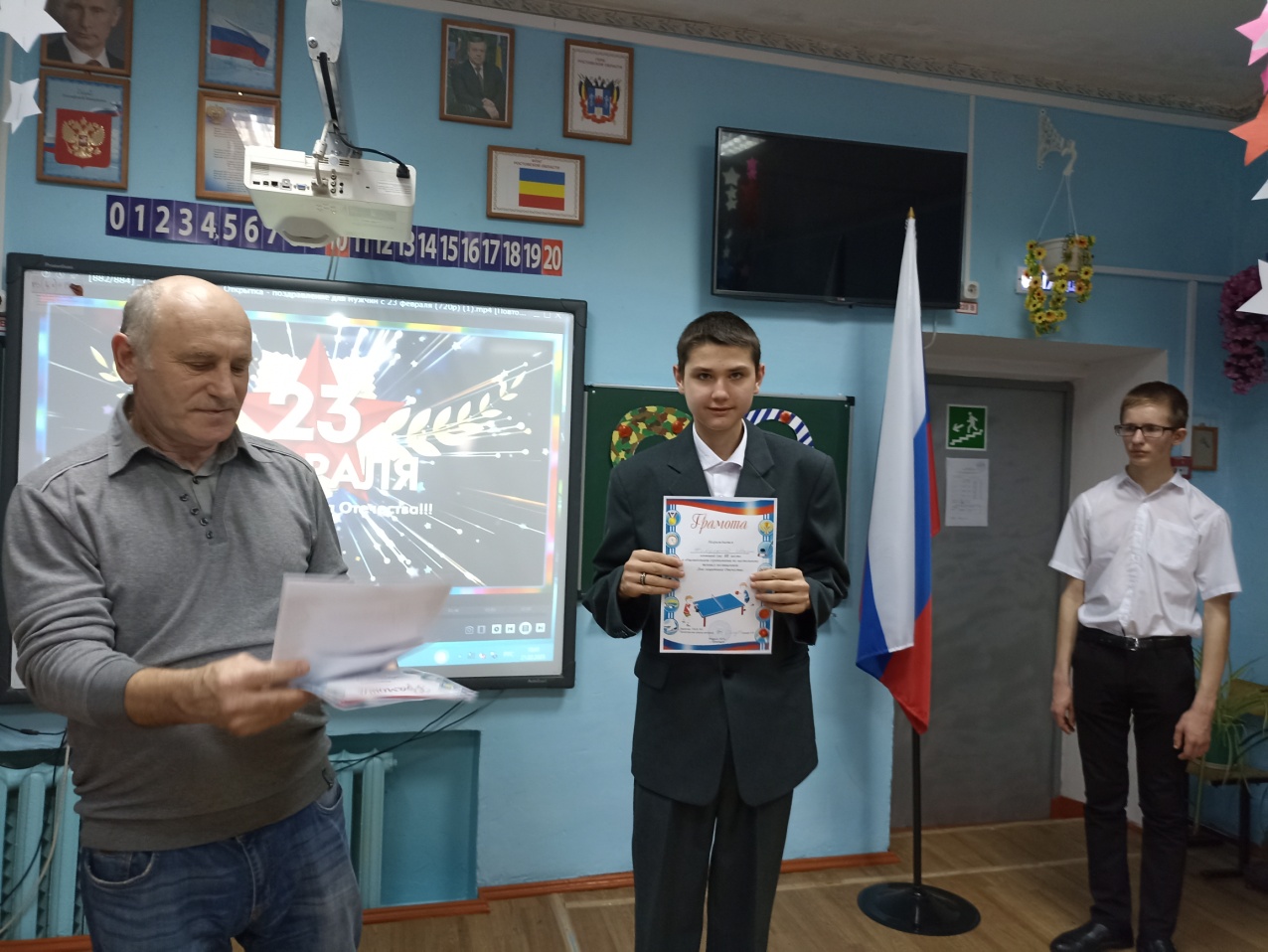 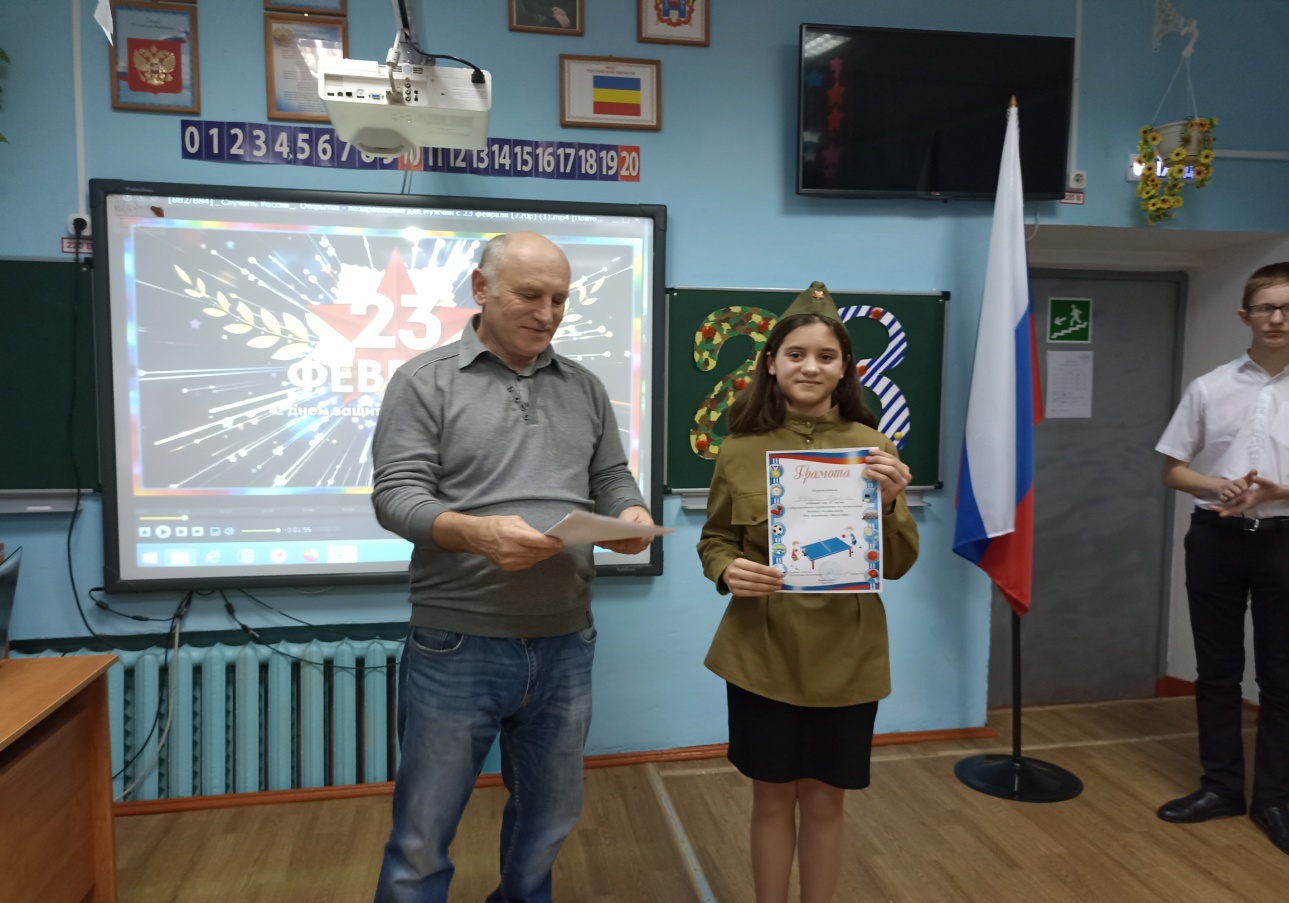 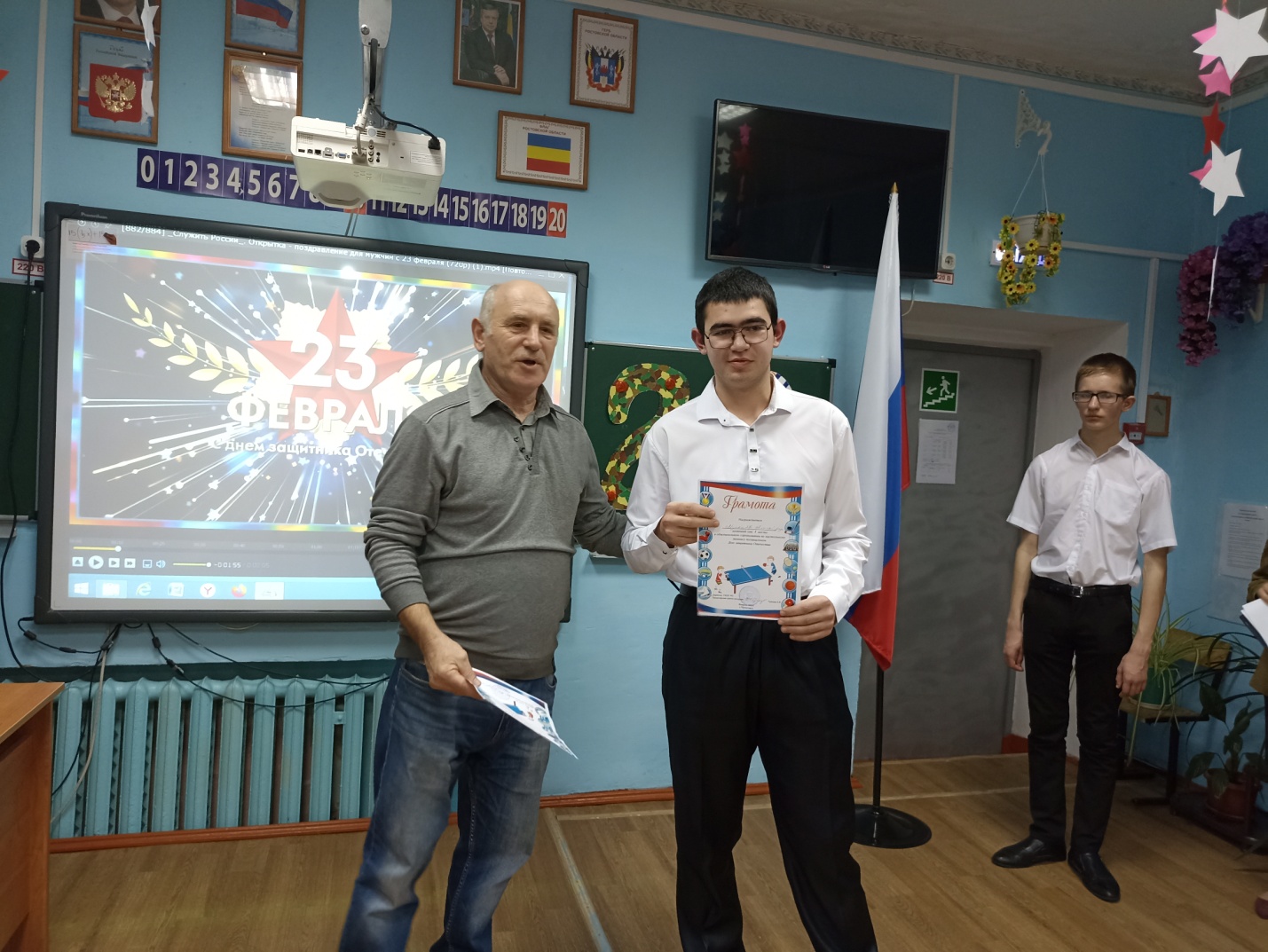 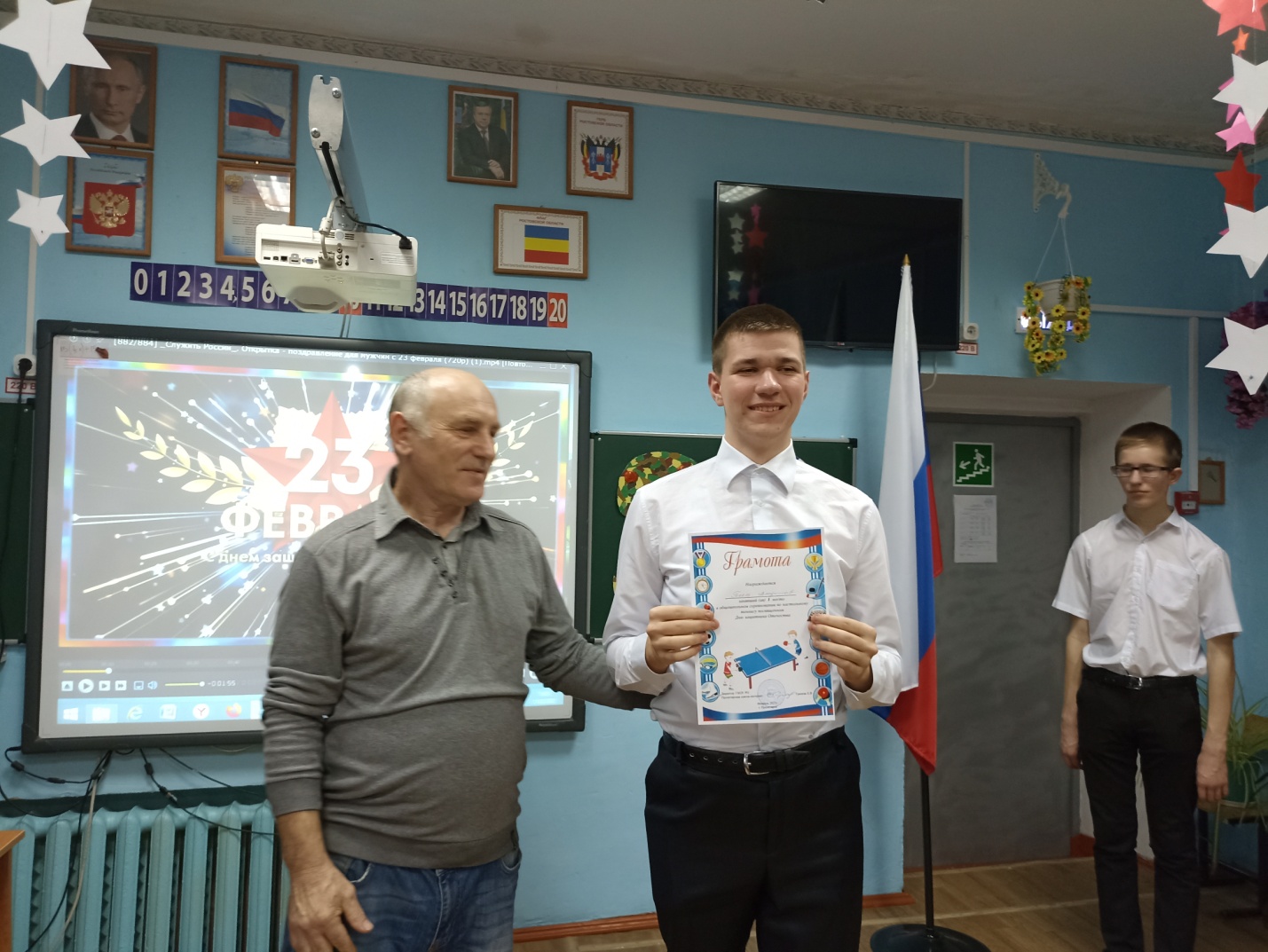      Блистали на празднике и участники школьного театра «Театральный калейдоскоп». Вниманию зрителей были представлены две юмористические инсценировки «Илья Муромец и Змей Горыныч» и «Девушки тоже хотят служить в армии ».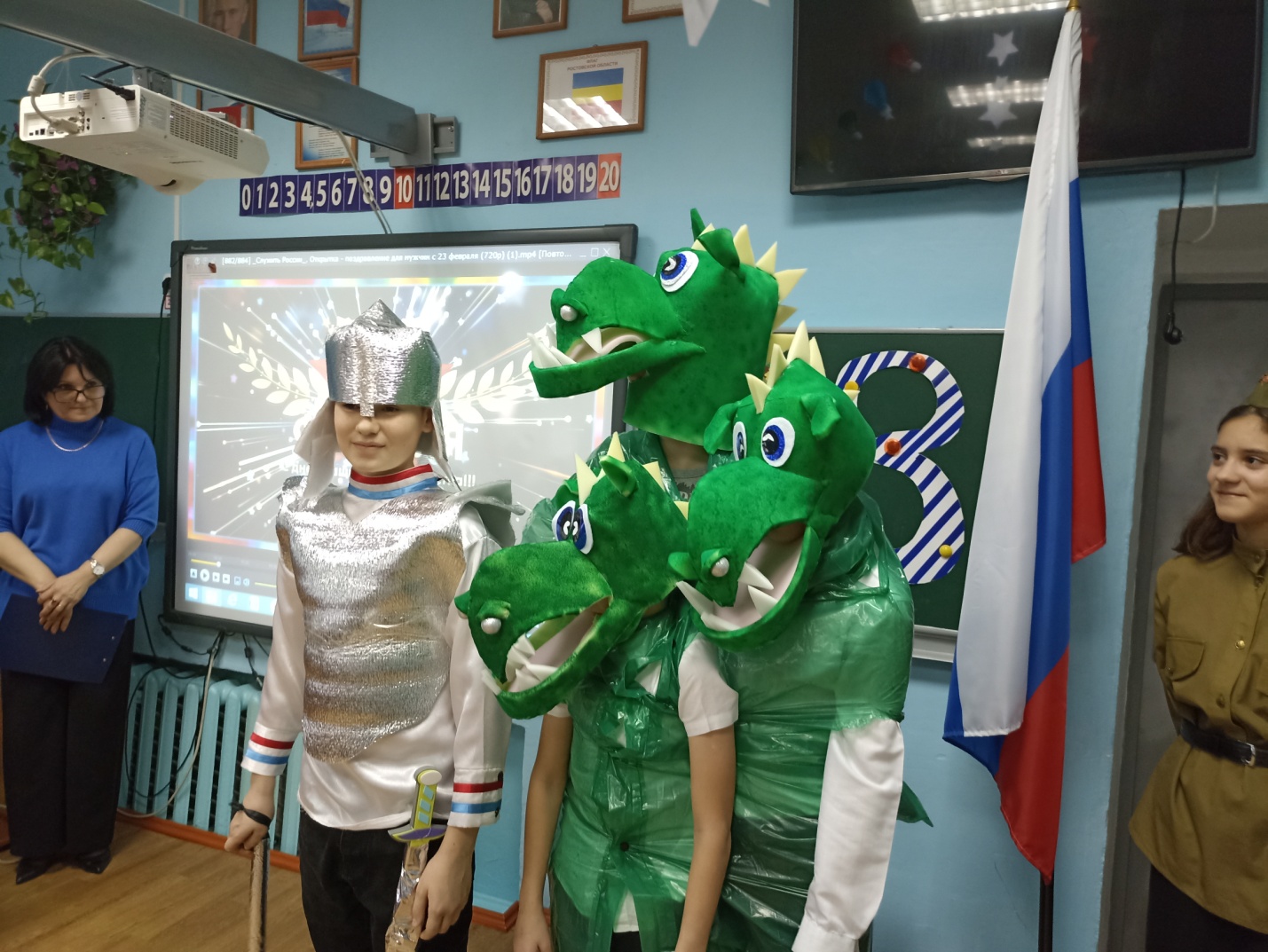 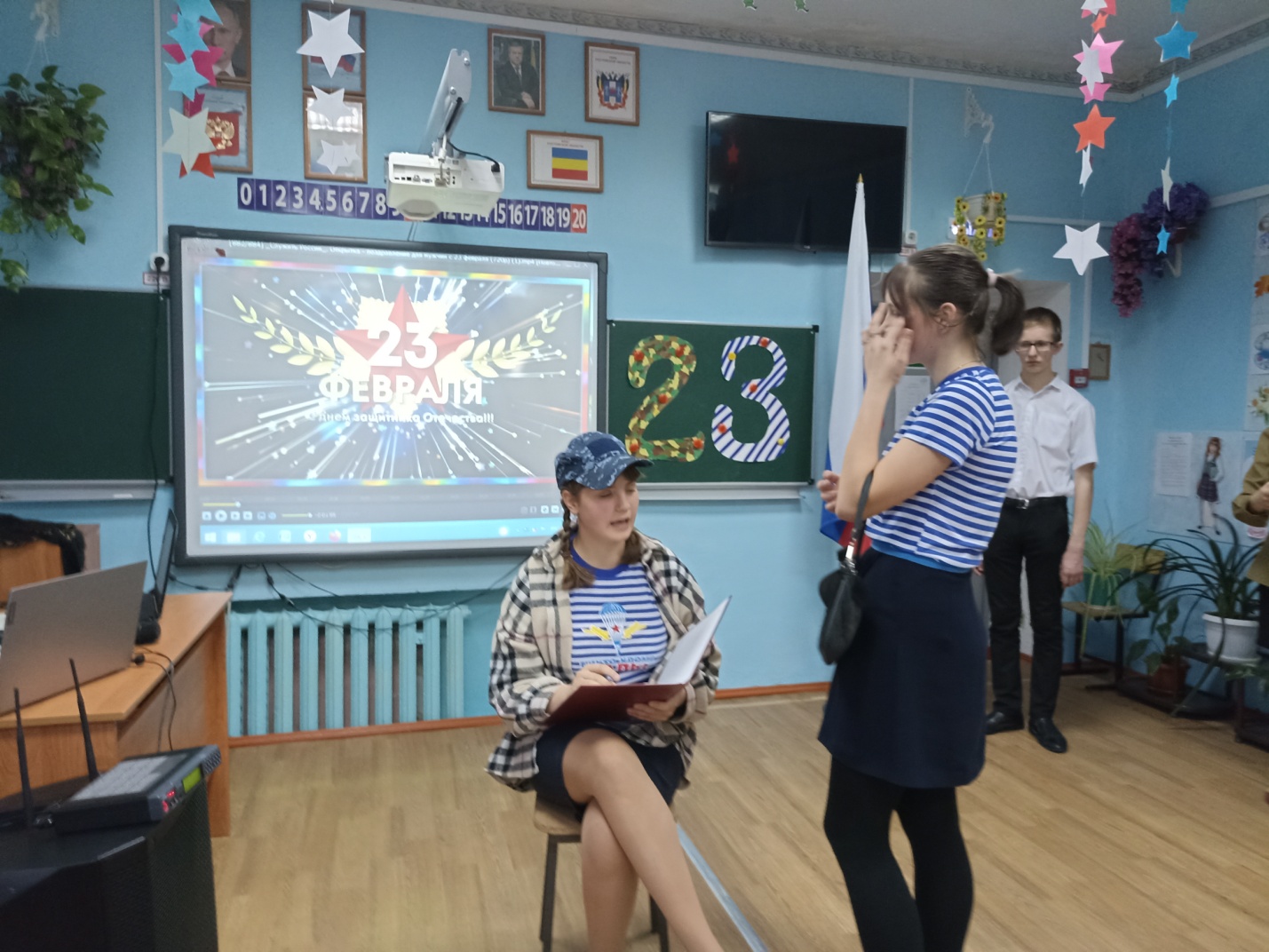     Этот чудесный праздник стал признанием подрастающего поколения в любви и уважении к тем, кто охраняет и защищает нашу Родину.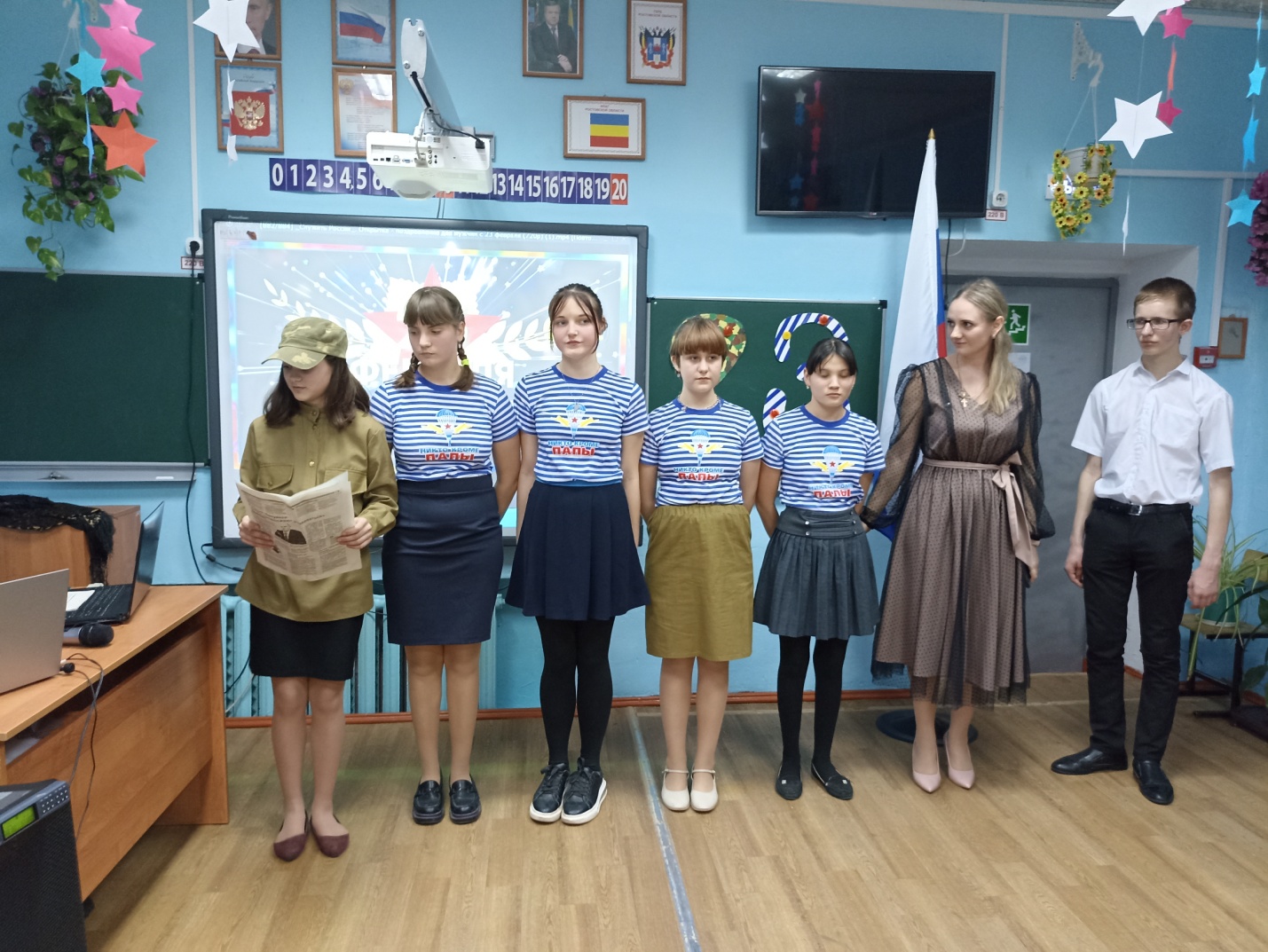 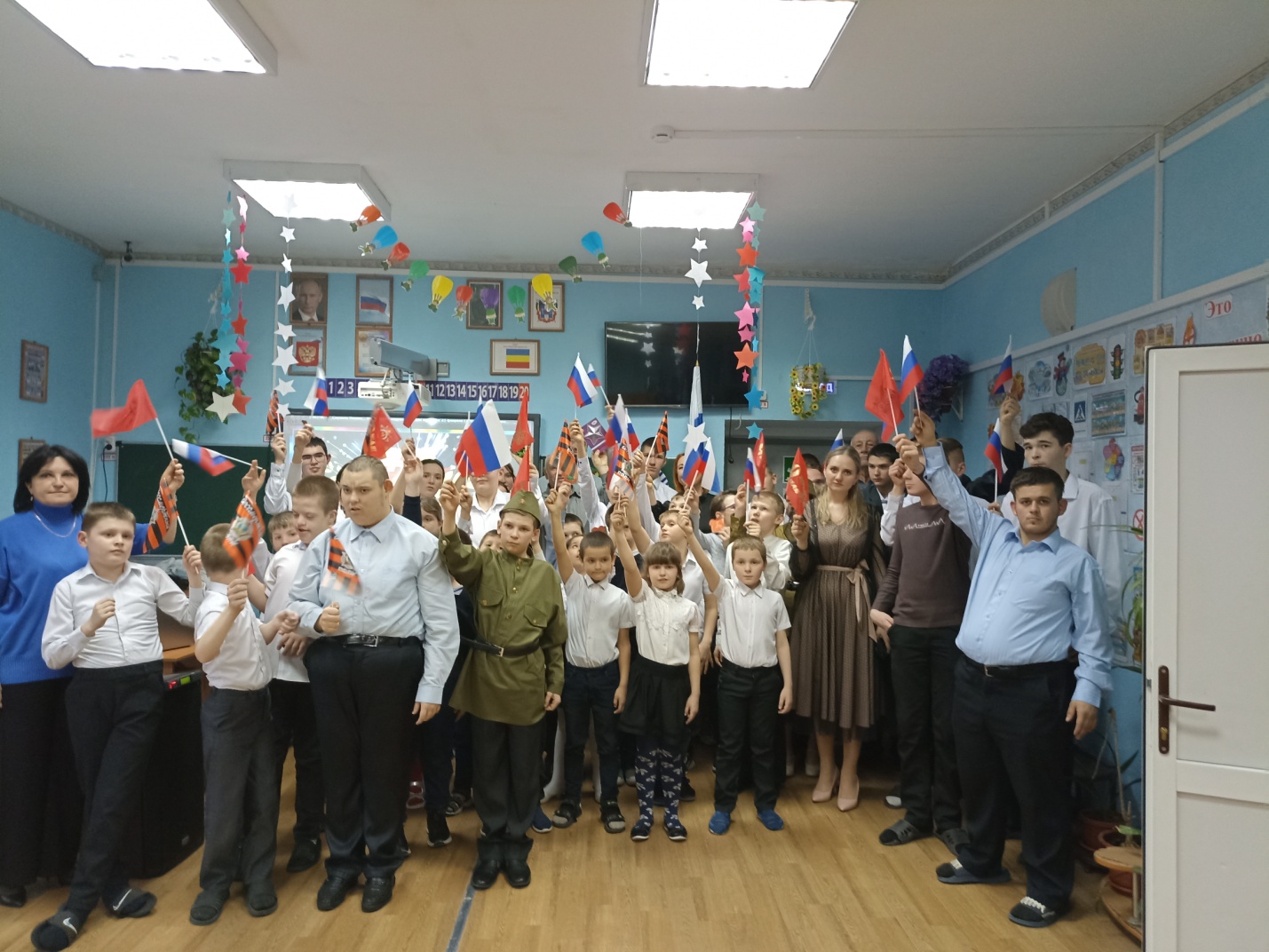   Искренне благодарим всех, кто несет свою боевую и профессиональную вахту! Желаем вам, уважаемые защитники Родины, здоровья, крепости духа, успехов в ратной службе, мира и благополучия!      Информацию  подготовила     заместитель директора по ВР     А.С. Безуглова